AVIS DE DELIVRANCECNR indique qu’il a été a délivré le 6 mars 2020, sous la référence 8001, un titre d’occupation du domaine public qui lui a été concédé sur la commune de Bouvesse-Quirieu (38390), un terrain d’une superficie de 273 m² environ, situé en rive gauche du Rhône, PK 70.55, le tout figurant sur la vue aérienne de situation ci- après.Ce titre est consultable sur demande à l’adresse suivante en précisant la référence 8001:Cnr.belley@cnr.tm.fr,OU Direction Territoriale Haut Rhône  - Département domanial – Chemin des Soupirs 01300 BELLEY.Cette délivrance peut faire l’objet d’un recours dans un délai de deux mois à compter de la publication du présent avis auprès du Tribunal administratif de Grenoble 2 Place de Verdun Boîte Postale 1135 38022 Grenoble Cedex tél. : 04 76 42 90 00 fax : 04 76 42 22 69 fax : 04 76 51 89 44.Le présent avis a été mis en ligne le 14 janvier 2021.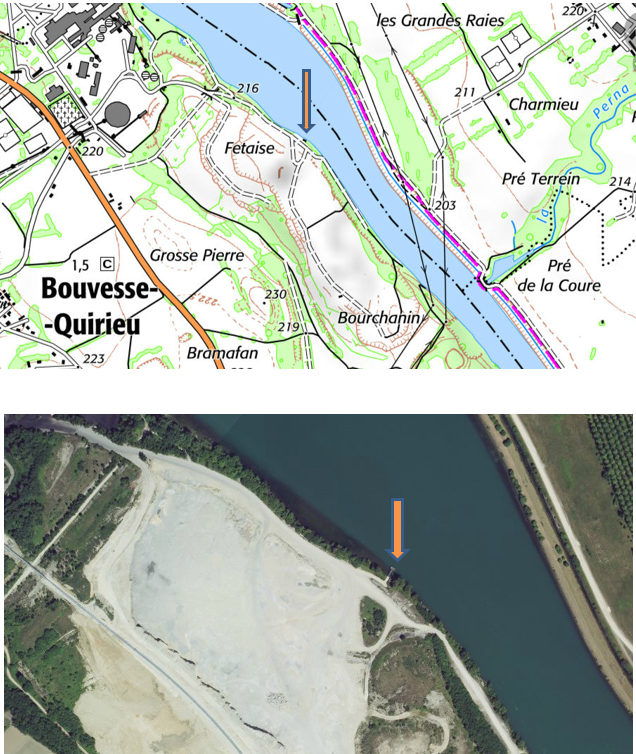 